SaklisteSortland, 1. april 2020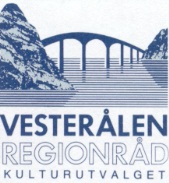 VESTERÅLEN KULTURUTVALG